LEMBARHASIL PENILAIAN SEJAWAT SEBIDANG ATAU PEER REVIEWKARYA ILMIAH : PROSIDINGHasil Penilaian Validasi:Hasil Peer Review                                                                          Penilai I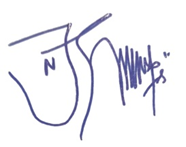 LEMBARHASIL PENILAIAN SEJAWAT SEBIDANG ATAU PEER REVIEWKARYA ILMIAH : PROSIDINGHasil Penilaian Validasi:Hasil Peer Review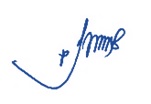          Penilai IIREKAPITULASI HASIL PENILAIAN SEJAWAT SEBIDANGATAU PEER REVIEWKARYA ILMIAH PROSIDINGAtas nama : Emy Yunita Rahma Pratiwi Judul Artikel ilmiah:The Development of Education Game Learning Training Module Based on Information Technology in Industrial Revolution 4.0 for Teachers in MI Al Asy'ari JombangThe Development of Education Game Learning Training Module Based on Information Technology in Industrial Revolution 4.0 for Teachers in MI Al Asy'ari JombangThe Development of Education Game Learning Training Module Based on Information Technology in Industrial Revolution 4.0 for Teachers in MI Al Asy'ari JombangPenulis:Iesyah Rodliyah, Lina Arifah Fitriyah, Emy Yunita Rahma PratiwiIesyah Rodliyah, Lina Arifah Fitriyah, Emy Yunita Rahma PratiwiIesyah Rodliyah, Lina Arifah Fitriyah, Emy Yunita Rahma PratiwiStatus Pengusul:Penulis KetigaPenulis KetigaPenulis KetigaIdentitas Jurnal Ilmiah:Nama Prosiding:Atlantis Press: Proceedtion of the 3rd International Conference on Learning Innovation and Quality Education (ICLIQE 2019)Volume, Issue Tahun:397, Page 484 – 494Penerbit:-DOI artikel (jika ada):https://doi.org/10.2991/assehr.k.200129.061Jumlah Halaman:11 HalamanAlamat web Jurnal:https://www.atlantis-press.com/proceedings/icliqe-19/125933488 Terindeks:Google ScholarKategori Publikasi Prosiding (beri √ pada kategori yang tepat) :Prosiding Internasional BereputasiKategori Publikasi Prosiding (beri √ pada kategori yang tepat) :√Prosiding InternasionalKategori Publikasi Prosiding (beri √ pada kategori yang tepat) :Prosiding Nasional  NoAspekUraian/Komentar Penilaian1Indikasi PlagiasiHasil cek Turnitin 12 %2LinieritasLinear sesuai dengan homebase penulis Komponen Yang DinilaiNilai Maksimal ProsidingNilai Maksimal ProsidingNilai Maksimal ProsidingNilai Maksimal ProsidingNilai Akhir Yang DiperolehKomponen Yang DinilaiInternasional BereputasiInternasional BereputasiInternasionalNasional Nilai Akhir Yang DiperolehKelengkapan	dan kesesuaian unsur isi jurnal (10%)  31Ruang lingkup dan kedalaman pembahasan (30%)44Kecukupan dan kemutakhiran data/informasi danmetodologi (30%)44Kelengkapan unsur dan kualitas Penerbit (30%)44Total = (100%)1513Kontribusi pengusul : 20% x 13 = 2,6 Kontribusi pengusul : 20% x 13 = 2,6 Kontribusi pengusul : 20% x 13 = 2,6 Kontribusi pengusul : 20% x 13 = 2,6 Kontribusi pengusul : 20% x 13 = 2,6 Kontribusi pengusul : 20% x 13 = 2,6 Komentar/ Ulasan Peer Review :Komentar/ Ulasan Peer Review :Komentar/ Ulasan Peer Review :Komentar/ Ulasan Peer Review :Komentar/ Ulasan Peer Review :Komentar/ Ulasan Peer Review :Kelengkapan kesesuaian unsurKelengkapan kesesuaian unsur Unsur sudah baik dan lengkap Unsur sudah baik dan lengkap Unsur sudah baik dan lengkap Unsur sudah baik dan lengkapRuang lingkup dan kedalaman pembahasanRuang lingkup dan kedalaman pembahasan Lingkup dan pembahasan sudah disajikan secara mendalam Lingkup dan pembahasan sudah disajikan secara mendalam Lingkup dan pembahasan sudah disajikan secara mendalam Lingkup dan pembahasan sudah disajikan secara mendalamKecukupan dan kemutakhiran data/informasi dan metodologiKecukupan dan kemutakhiran data/informasi dan metodologi Metodologi yang dipilih sudah tepat Metodologi yang dipilih sudah tepat Metodologi yang dipilih sudah tepat Metodologi yang dipilih sudah tepatKelengkapan unsur dan kualitas PenerbitKelengkapan unsur dan kualitas Penerbit Kualitas penerbit baik, prosiding nasional Kualitas penerbit baik, prosiding nasional Kualitas penerbit baik, prosiding nasional Kualitas penerbit baik, prosiding nasionalTanda Tangan:Nama:Dr. Nafiah, S.Pd.I., M.PdUnit Kerja:Universitas Nahdlatul Ulama SurabayaBidang Ilmu:PGSDJabatan Akademik:LektorJudul Artikel ilmiah:The Development of Education Game Learning Training Module Based on Information Technology in Industrial Revolution 4.0 for Teachers in MI Al Asy'ari JombangThe Development of Education Game Learning Training Module Based on Information Technology in Industrial Revolution 4.0 for Teachers in MI Al Asy'ari JombangThe Development of Education Game Learning Training Module Based on Information Technology in Industrial Revolution 4.0 for Teachers in MI Al Asy'ari JombangPenulis:Iesyah Rodliyah, Lina Arifah Fitriyah, Emy Yunita Rahma PratiwiIesyah Rodliyah, Lina Arifah Fitriyah, Emy Yunita Rahma PratiwiIesyah Rodliyah, Lina Arifah Fitriyah, Emy Yunita Rahma PratiwiStatus Pengusul:Penulis KetigaPenulis KetigaPenulis KetigaIdentitas Jurnal Ilmiah:Nama Prosiding:Atlantis Press: Proceedtion of the 3rd International Conference on Learning Innovation and Quality Education (ICLIQE 2019)Volume, Issue Tahun:397, Page 484 - 494Penerbit:-DOI artikel (jika ada):https://doi.org/10.2991/assehr.k.200129.061Jumlah Halaman:11 HalamanAlamat web Jurnal:https://www.atlantis-press.com/proceedings/icliqe-19/125933488 Terindeks:Google ScholarKategori Publikasi Prosiding (beri √ pada kategori yang tepat) :Prosiding Internasional BereputasiKategori Publikasi Prosiding (beri √ pada kategori yang tepat) :√Prosiding InternasionalKategori Publikasi Prosiding (beri √ pada kategori yang tepat) :Prosiding Nasional  NoAspekUraian/Komentar Penilaian1Indikasi PlagiasiHasil cek Turnitin 12 %2LinieritasLinear Komponen Yang DinilaiNilai Maksimal ProsidingNilai Maksimal ProsidingNilai Maksimal ProsidingNilai Maksimal ProsidingNilai Akhir Yang DiperolehKomponen Yang DinilaiInternasional BereputasiInternasional BereputasiInternasionalNasional Nilai Akhir Yang DiperolehKelengkapan	dan kesesuaian unsur isi jurnal (10%)  31Ruang lingkup dan kedalaman pembahasan (30%)43,5Kecukupan dan kemutakhiran data/informasi danmetodologi (30%)44Kelengkapan unsur dan kualitas Penerbit (30%)44Total = (100%)1512,5Kontribusi pengusul : 20% x 12,5 = 2,5 Kontribusi pengusul : 20% x 12,5 = 2,5 Kontribusi pengusul : 20% x 12,5 = 2,5 Kontribusi pengusul : 20% x 12,5 = 2,5 Kontribusi pengusul : 20% x 12,5 = 2,5 Kontribusi pengusul : 20% x 12,5 = 2,5 Komentar/ Ulasan Peer Review :Komentar/ Ulasan Peer Review :Komentar/ Ulasan Peer Review :Komentar/ Ulasan Peer Review :Komentar/ Ulasan Peer Review :Komentar/ Ulasan Peer Review :Kelengkapan kesesuaian unsurKelengkapan kesesuaian unsur Unsur sudah lengkap Unsur sudah lengkap Unsur sudah lengkap Unsur sudah lengkapRuang lingkup dan kedalaman pembahasanRuang lingkup dan kedalaman pembahasan Lingkup dan pembahasan disajikan secara mendalam Lingkup dan pembahasan disajikan secara mendalam Lingkup dan pembahasan disajikan secara mendalam Lingkup dan pembahasan disajikan secara mendalamKecukupan dan kemutakhiran data/informasi dan metodologiKecukupan dan kemutakhiran data/informasi dan metodologi Metodologi yang dipilih sudah tepat Metodologi yang dipilih sudah tepat Metodologi yang dipilih sudah tepat Metodologi yang dipilih sudah tepatKelengkapan unsur dan kualitas PenerbitKelengkapan unsur dan kualitas Penerbit Kualitas penerbit baik, prosiding nasional Kualitas penerbit baik, prosiding nasional Kualitas penerbit baik, prosiding nasional Kualitas penerbit baik, prosiding nasionalTanda Tangan:Nama:Pance Mariati, S.Pd., M.SnUnit Kerja:Universitas Nahdlatul Ulama SurabayaBidang Ilmu:PGSD/Pendidikan SeniJabatan Akademik:Lektor  JUDUL KARYA ILMIAHREVIEWERREVIEWERJUMLAH RATA-RATAJUDUL KARYA ILMIAHIIIJUMLAH RATA-RATAThe Development of Education Game Learning Training Module Based on Information Technology in Industrial Revolution 4.0 for Teachers in MI Al Asy'ari Jombang2,62,52,6Reviewer 1Dr. Nafiah, S.Pd.I., M.PdNIDN. 0723128403Reviewer 2Pance Mariati, S.Pd., M.SnNIDN. 0726038802